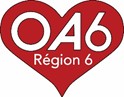 , b c